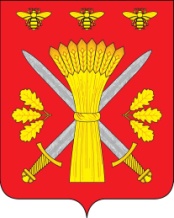 РОССИЙСКАЯ ФЕДЕРАЦИЯОРЛОВСКАЯ ОБЛАСТЬТРОСНЯНСКИЙ  РАЙОННЫЙ СОВЕТ НАРОДНЫХ ДЕПУТАТОВРЕШЕНИЕ           27 февраля 2019  года                                                                      № 170               с. Тросна    Принято на двадцать шестом заседании  районного                                              Совета  народных  депутатов  пятого созываО внесении изменений в решение Троснянского районного Совета народных депутатов от 30.10.2017 г.  № 81 "О муниципальной службе  в Троснянском  районе  Орловской области" В соответствии со статьей 134 Трудового кодекса Российской Федерации,  Федерального закона от 02.03.2007 N 25-ФЗ "О муниципальной службе в Российской Федерации", Закона Орловской области от 09.01.2008 N 736-ОЗ "О муниципальной службе в Орловской области", Устава Троснянского района Троснянский районный Совет народных депутатов решил:1. Внести следующие изменения в решение Троснянского  районного Совета народных депутатов от 30.10.2017 г.  № 81 "О муниципальной службе  в Троснянском  районе»:  1) пункт 2 статьи 24 Приложения 1 «О муниципальной службе в Троснянском районе Орловской области»  изложить в следующей редакции: «2. Размер базового должностного оклада муниципального служащего устанавливается в размере  3254 рублей»;2) пункт 2.1.2. Приложения 2  «Положение о денежном содержании и материальном стимулировании служащих и рабочих» изложить в следующей редакции:«2.1.2. Размер должностного оклада Служащего устанавливается в размере 6002 рублей. Размер должностного оклада Служащего индексируется одновременно с индексацией размера базового должностного оклада муниципального служащего Троснянского района в том же размере.»;3) пункт 2.2.2. Приложения 2 «Положение о денежном содержании и материальном стимулировании служащих и рабочих» изложить в следующей редакции:«2.2.2. Размер должностного оклада Рабочего устанавливается в размере 6002 рублей. Размер должностного оклада Рабочего индексируется одновременно с индексацией размера базового должностного оклада муниципального служащего Троснянского района в том же размере.»2. Настоящее решение вступает в силу с 1 февраля 2019 года.Председатель районного Совета                        Глава района                                народных депутатов                                                                                                В. И.Миронов                                                    А. И.Насонов                   